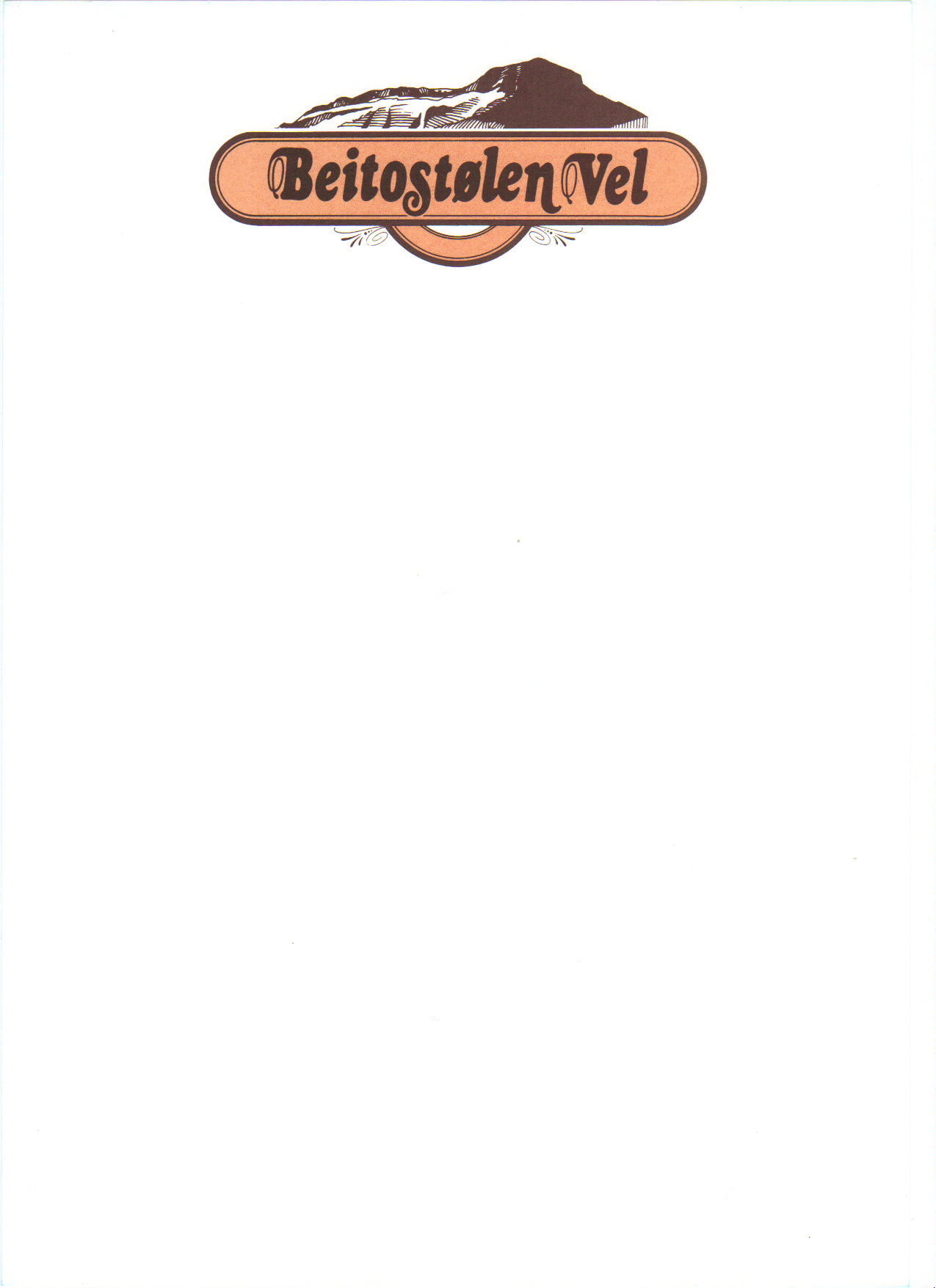 Nettside:http://www.beitostolenvel.no/ E-post: post@beitostolenvel.noProtokoll fra årsmøtet Beitostølen Vel 4.8.2018Møtet ble avholdt 4/8-18 kl 16.00, Bergo Hotell og styreleder i Beitostølen Vel, Erik Garaas, ønsket velkommen til møtet.Det var 40 personer til stede på møtet, hvorav 20 medlemmer. Styret var representer ved styreleder Erik Garaas, nestleder Petter Knudsen, kasserer Hans-Petter Fernander, styremedlemmene Knut Sem og Paul M. Røthe og varamedlem Grete-Marit K. Weea.Innkalling og agenda ble godkjent. Erik Garaas ble valgt til møteleder. Knut Sem ble valgt til referent og Ragnar Andersen til å undertegne protokollen sammen med møteleder.Årsberetning 2017-2018Årsberetning var sendt ut og lagt ut på foreningens hjemmeside. Erik Garaas gikk gjennom aktivitetene i året, og omtalte arbeidet med:Reguleringsplaner med særlig betydning for hytter og fritidsboligerOmregulering av allerede regulerte friområder til utbyggingsformålForslag om helårsvei over Valdresflya som nå må anses skrinlagtEvt vindmøllepark på Valdresflya, noe han ikke tror vil bli realisertEiendomsskatt og kommunens tilskudd til utvikling og drift av skiløyper mv.Sentrumsutviklingen på Beitostølen. Positiv til utvikling, men dette blir høyt og tettTrafikksikkerhet – fartsgrensen fra sentrum til Garli ned fra 80 til 60 km i timen. Forslag om dette er avslått flere ganger, men saken bør følges oppSkibru over fv 51 som er blitt langt bedre enn vi fryktetStøtten til Løypeforeningens arbeid – gode skiløyper er viktig!At vi bruker Facebook aktivt som informasjonskanal. I tillegg til våre hjemmesider, og anbefaler alle medlemmer om å følge oss på sosiale medier.Knut Nes, formann i Valdres Hytteforum kommenterte bl.a. hyttepolitikken i ValdresI forbindelse med gjennomgangen ble det spesielt pekt på behovet for å styrke finansieringen av Løypeforeningen dersom vi skal kunne opprettholde og videreutvikle et løypetilbud av topp kvalitet. Øystre Slidre kommune har innført eiendomsskatt, og Beitostølen Vel forventer at dette vil medføre en kraftig økning i kommunens bidrag til arbeidet med løypene på Beitostølen. Like fullt må hytteeierne fortsatt bidra dersom kvaliteten skal bli god nok.Vedtak: Årsberetningen 2017-2018 ble enstemmig godkjentRegnskap pr 31.12.2017 og budsjett 2018.Kasserer Hans-Petter Fernander presenterte regnskap og budsjett. Revisors beretning ble referert.Vedtak: Regnskap 2017 og budsjett 2018 ble enstemmig godkjent. Fastsettelse av medlemskontingent Vedtak: Styrets forslag til uendret medlemskontingent på kr 100 ble enstemmig godkjent.VedtektsendringerStyret fremmet forslag om to vedtektsendringer:Endring av navn
Styret foreslår at Beitostølen Vel skifter navn til Beitostølen Hytteforening for å tydeliggjøre hva foreningen er opptatt av og hvilke grupper foreningen ønsker å være talsmenn for. I debatten ble det pekt på behovet for å få frem at man også ønsker eiere av fritidsleiligheter som medlemmer. Det ble fra salen fremsatt forslag om å beholde navnet Beitostølen Vel.

Ved avstemning ble det 16 stemmer for styrets forslag og 4 stemmer for å beholde navnet uendret. Antall stemmer for styrets forslag oppfyller kravet om 2/3 flertall for å endre vedtektene, og styrets forslag ble dermed vedtatt.Vedtak: Beitostølen Vel skifter navn til Beitostølen HytteforeningEndring av styrets sammensetning
Styret foreslår at nåværende bestemmelse om at styret består av inntil 5 medlemmer og et varamedlem endres til at styret består av fra 5 til 7 medlemmer.
Styrets forslag ble enstemmig vedtatt.

Vedtak: Vedtektenes §4 endres til: Beitostølen Hytteforening ledes av et styre med fra 5 til 7 medlemmer.Fullstendige vedtekter med de to vedtak innarbeidet er vedlagt protokollen.Valg av medlemmer til styret. Valg av revisor og valg av medlemmer til valgkomiteValgkomiteens innstilling var utsendt og ble presentert:Forslag til vedtak: Knut Sem og Grete Marit Weea gjenvelges og Ebba Wannag, Heimre Hedalsstølen, velges som nytt styremedlem 
Som oppfølging av vedtak på siste årsmøte foreslås nåværende nestleder Petter Knudsen valgt som ny styreleder, mens nåværende styreleder Erik Garaas velges som ny nestleder for gjenværende år av deres 2-års valgperiode. Valgene gjelder for kommende 2-års periode.Revisor Ove Lange gjenvelges for to år.Vedtak: Valgkomiteens forslag ble enstemmig vedtatt.Etter valget består styret av:Petter Knudsen, styreleder til 2019Erik Garaas, nestleder til 2019Hans Petter Fernander, kasserer til 2019Knut Sem, styremedlem til 2020Grete Marit K. Weea, styremedlem til 2020Ebba Wannag, styremedlem til 2020.Styrets innstilling på ny valgkomite:Kjersti Lohne Enersen har medelt at hun ønsker avløsning. De øvrige nedlemmer aksepterer gjenvalg.Styret foreslår Paul Martens Røthe som nytt medlem av valgkomiteen.Forslag til vedtak:Som valgkomite velgesNils Herman Hornnæss (leder)Tor Hannibal FossumPaul Martens Røthefor en periode på to år.Vedtak: Styrets forslag til valgkomite ble enstemmig vedtatt.EventueltUnder eventuelt kom det forslag om at styret vurder møtetidspunktet, både med hensyn til klokkeslett og evt om vedtektene bør endres slik at møtet avholdes på en annen tid på året enn første lørdag i august.Avslutningsvis ble Paul M. Røthe takket av etter flere års aktiv deltagelse i styret, og den nye styreleder Petter Knudsen orienterte om sine tanker om foreningens fremtidige aktiviteter.Den formelle delen av årsmøtet ble avsluttet.Deretter orienterte rådmann Øivind Langseth, Øystre Slidre Kommune om saker av betydning for kommunen generelt og Beitostølen spesielt. Salen hadde mange spørsmål og kommentarer som rådmannen besvarte.Erik Garaas								Ragnar AndersenVedtekter for Beitostølen Hytteforening  Korrigert ifølge enkeltvedtak på årsmøtet 02.08.2008 og 06.08.2011. Endret på årsmøte 04.08.2012 i forbindelse med tilpasning til ny organisasjonsstruktur. Årsmøtet 04.08.2018 endret foreningens navn fra Beitostølen Vel til Beitostølen Hytteforening og endret styrets sammensetning og antall.§ 1 Formål  Beitostølen Hytteforening (Hytteforeningen) er en partipolitisk nøytral interesseorganisasjon som representerer eiere av fritidsboliger i området fra Helsesportsentret til Garli. Beitostølen Hytteforening ønsker å påvirke nærmiljøet i samarbeid med Øystre Slidre kommune, fastboende og næringslivet. Beitostølen Hytteforening ønsker at alle interesserte skal delta i utformingen av miljøet gjennom aktivt medlemskap i Beitostølen Hytteforening.  § 2 Juridisk person  Beitostølen Hytteforening er en selveiende og frittstående juridisk person med upersonlig og begrenset ansvar for gjeld.  §3 Medlemskap  Alle som ønsker å støtte formålet med Beitostølen Hytteforening, § 1, kan være medlem. Medlemskap kan være individuelt eller kollektivt for lokale hytteierforeninger mv innenfor Hytteforeningens geografiske arbeidsområde. Individuelt og kollektivt innmeldte medlemmer har samme rettigheter mht deltagelse (møte- og talerett) og valgbarhet. Stemmeretten for kollektivt innmeldte medlemmer utøves av den aktuelle hytteeierforening etter fullmakt fra det enkelte medlem.   § 4 Styret  Beitostølen Hytteforening ledes av et styre med fra 5 til 7 medlemmer. For at styret skal være beslutningsdyktig må minst tre medlemmer være til stede. Ved stemmelikhet avgjør styreleders stemme.  Styret skal ivareta Hytteforeningens interesser og anvende dets midler til fremme av formålene innen de av årsmøtet fastsatte grenser. Alle utbetalinger må være ledsaget av bilag.  § 5 Årsmøtet  Årsmøtet er øverste organ for Beitostølen Hytteforening. Årsmøtet avholdes normalt første lørdag i august. Ekstraordinært årsmøte avholdes når minst 1/3 av medlemmene skriftlig krever det. Årsmøtet og ekstraordinære møter innkalles med minst 14 dagers varsel, med orientering om de saker som skal behandles. Innkallingen skal inneholde saksliste, de dokumenter som er nevnt i § 4, innkomne forslag samt andre dokumenter styret ønsker fremlagt. Årsberetning, revidert regnskap for foregående år og budsjett for neste år fremlegges på årsmøtet. Innkalling til regulært årsmøte skal sendes ut senest 15. juni. Styreleder og ett eller to medlemmer er på valg samme år. Øvrige medlemmer er på valg påfølgende år. Styreleder og styremedlemmer i Hytteforeningen velges av årsmøtet for to år av gangen.  Videre velger årsmøtet revisor og 3-5 medlemmer til valgkomite for to år av gangen. Både individuelt og kollektivt innmeldte medlemmer har forslagsrett. Hytteeierforeninger som har meldt inn medlemmer kollektivt skal oppfordres til å komme med forslag til medlemmer av valgkomiteen. Kun medlemmer som har betalt forfalt kontingent har stemmerett. Et medlem kan stemme ved skriftlig fullmakt.  § 6 Kontingent  Årskontingent fastsettes av årsmøtet og skal betales senest 1. august i regnskapsåret. Regnskapsåret følger kalenderåret. Medlemmer som ikke betaler innen årets utgang blir strøket som medlemmer. Kontingent for kollektivt innmeldte medlemmer innbetales samlet fra vedkommende hytteeierforening. § 7 Endringer i vedtektene  Vedtektene kan kun forandres på det ordinære årsmøtet og da med 2/3 stemmeflertall av de fremmøtte. Forslag til vedtektsendringer må være sendt til styret innen 1. mai. Styret skal behandle forslagene til vedtektsendringer og sende disse ut sammen med dokumentene til årsmøtet. § 8 Oppløsning  I tilfelle Hytteforeningens oppløsning eller sammenslutning med andre hytteforeninger må minst 2/3 av de stemmeberettigede fremmøtte medlemmer stemme for dette. Medlemmene må orienteres senest 4 uker før årsmøtet eller ekstraordinært møte. I dette møte skal det avgjøres hvorledes mulige aktiva skal disponeres.  